Дзяржаўная ўстанова адукацыі “Ананіцкі навучальна – педагагічны комплекс дзіцячы сад – сярэдняя школа”Тэма ўрока: ПрамавугольнікПрадмет: матэматыкаКлас: 2                                                             Падрыхтавала:                                                             настаўнік пачатковых класаў                                                             Дабрыцкая А.М.аг.СітнікіТэма : ПрамавугольнiкМэта: пазнаёмiць вучняў з прамавугольнiкам  i яго ўласцівасцяміЗадачы:1.)Адукацыйная:  паказаць адрозненне і падабенства паміж прамавугольнікам   і чатырохвугольнікам;фарміраваць навык вызначэння фігуры па  вуглам; вучыць будаваць фігуры з дапамогай лінейкі і вугольніка; удасканальваць вылічальныя навыкі і ўменне рашаць задачыРазвіваючая: развіваць прасторавыя навыкі; вылічальныя навыкі;мышленнеВыхаваўчая:выхоўваць любоў к прадмету; пачуццё супрацоўніцтва.Абсталяванне: падручнік, ПК, экран, дыяпраектар, раздатачны матэрыял (геаметрычны), плакат зорнага неба, рознакаляровыя зорачкі, лінейкі, вугольнікі. Тып урока: камбiнаваны ўрок - казкаХод урокаАрганізацыйны момантРабяты, к нам на ўрок сёння прыйшлі госці. Давайце павітаем іх усмешкамі.Я прапаную вам успомніць правілы работы на ўроку:Быць уважлівым.Быць ветлівым.Быць актыўным.(правілы надрукаваны на дошцы)Паведамленне тэмы ўрока.-Тэма нашага ўрока “Прамавугольнік” (запіс на дошцы)- Але сёння ў нас незвычайны ўрок. Мы адпраўляемся ў падарожжа з героямі казкі братоў Грым “Беласнежка і сем гномаў”.      Казка пачынаецца.... Жылі ў адным лясным доміку Беласнежка і сем гномаў – братоў. (слайд №  1 ) 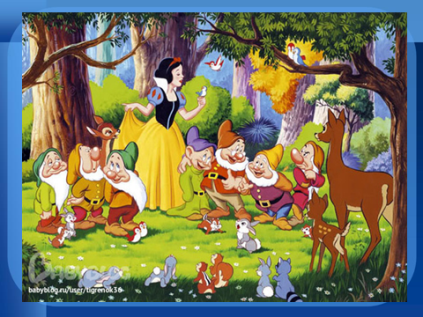       Вось аднойчы пайшлі яны  на паляванне і сустрэліся  там са злоснай ведзьмай. Яна зачаравала гномаў і яны згубіліся ў лесе. Чакала іх Беласнежка, чакала, але ўсё было дарэмна. Здагадалася яна, што трапілі гномы ў бяду. Вырашыла тады яна пайсці іх шукаць, каб выратаваць з бяды.   Дапаможам Беласнежцы?Вусны лік.А вось і першы гномік. Каб яму дапамагчы  зняць чары, трэба выканаць заданне:(слайд № 2 )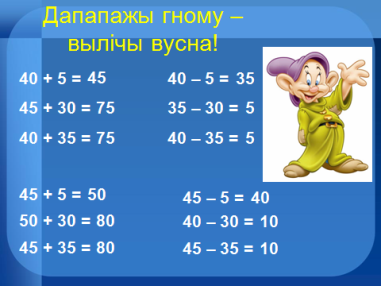 Вызваліўся гномік ад чараў, узрадавалася Беласнежка. І пайшлі  яны разам далей шукаць сваіх астатніх братоў.  Раптам затрашчалі галінкі і на сцяжынцы паказаўся...Загадка          Гальчастыя рогi,Хуткiя ногi,Колер поусцi – залаты.Хто я, цi ведаеш ты?(слайд № 3 )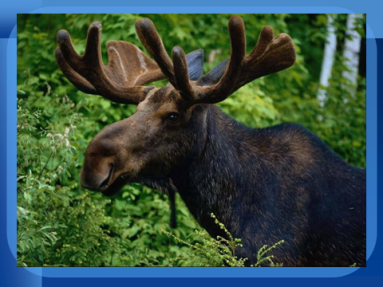 - Я адвяду вас к гноміку, - сказаў лось. А вось і другі гном, а побач заданне:(слайд № 4 )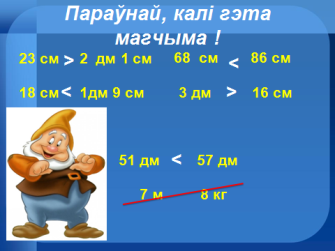 Скінуліся чары з гноміка. Адправіліся яны ў   дарогу ўтраіх.Работа над новым  матэрыялам.-  Ідуць яны далей і бачаць - незвычайны замак стаіць.(слайд №   5 )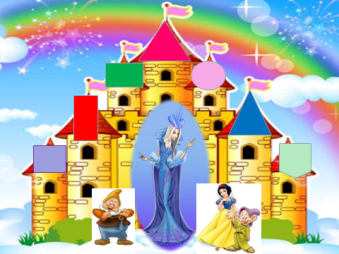 - Як вы думаеце, хто ў ім жыве? (геаметрычныя фігуры)- Сустракае нас гаспадыня замка, навука, якая вывучае геаметрычныя фігуры, сама каралеўна Геаметрыя.- Я дапамагу вам адшукаць гномікаў, калі вы будзеце ўважлівымі і справіцеся з маімі заданнямі.(слайд № 6 )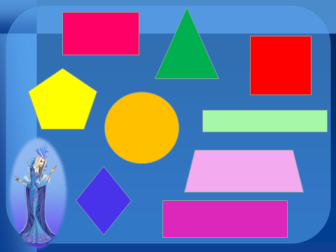 Работа з геаметрычнымi фігурамi:Якая з іх лішняя? Чаму?        - Як назваць адным словам усе астатнія фігуры?2.)Практычная работа.На парце у кожнага ляжаць канверты. Дастаньце фігуры з канвертаў. На якія групы іх можна раздзяліць?Колькі чырвоных фігур?жоўтых? зялёных?Колькі вялікіх фігур?Колькі маленькіх?Колькі ўсяго разам фігур?Тлумачэнне новага матэрыялуУ мяне ў руках геаметрычная фігура....Што гэта за фігура? (чатырохвугольнiк)Знайдзіце такі чатырохвугольнік у сябе.Што здарылася з фігурай? (настаўнік загінае ў чатырохвугольніка вугал, атрымліваецца прамавугольнік)Зрабіце такое ж пераўтварэнне.Што гэта за фігура атрымалася? (прамавугольнік)Чаму?Разгледзім вуглы. Якія яны? (прамыя) Як гэта мы праверым? (вугольнікам, лінейкай)  1 вучань правярае ў дошкі, усе на месцыЯкая фігура называецца прамавугольнікам?(прамавугольнік – гэта чатырохвугольнік, у якога ўсе вуглы прамыя)(слайд № 7)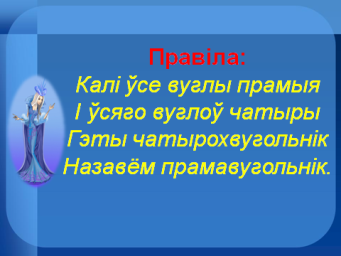 Правіла:Калі ўсе вуглы прамыяІ ўсяго вуглоў чатырыГэты чатырохвугольнікНазавём прамавугольнік.- Знайдзіце сярод фігур, якiя ляжаць у вас на партах, прамавугольнікі.-Паглядзіце на прадметы ў класе, ці ёсць сярод іх прамавугольнікі?5. Замацаванне атыманых ведаў1. Заданне: Пабудаваць прамавугольнік са старанамі 5 см і 2 см  (Слайд № 8 )       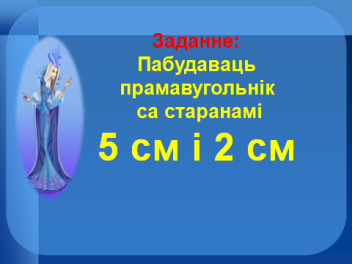 1 вучань ля дошкі. Усе у сшытках самастойна.Малайцы, рабяты! Справіліся з усімі заданнямі каралеўны Геаметрыi. I таму знялi чары адразу з двух гномаў! Цяпер iх ужо чатыры.(Слайд № 9)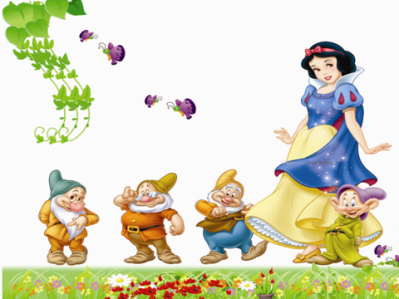 У замку жывуць не толькі геаметрычныя фігуры, але і птушкі, і жывёлы. А зараз мы разам з iмi зробiм фiзкультхвiлiнку.(Слайд № 10)(фізкультхвілінка пад музычнае суправаджэнне)Прадаўжаем наша падарожжа.Ножкі на месцы,Ручкі на месцы,Локці каля края,Спінка прамая. Каб выратаваць  пятага  гноміка, мы пераходзім к рабоце з падручнiкам:  стар. 20, № 2(Запiшы па парадку лiкi ад 48 да 52. Павялiч кожны з iх на 10. Атрыманыя лiкi запiшы па спаданнi)1 вучань ля дошкі. Усе у сшытках самастойна.Малайцы, рабяты! Справіліся з заданнем  i знялi чары з шостага гнома.(Слайд № 11)                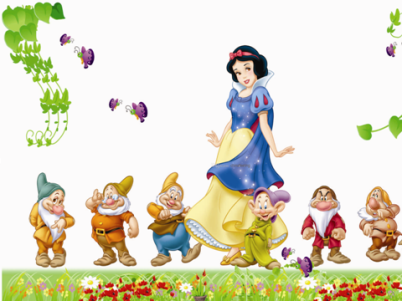 Стар. 21, № 7ЗадачаУ хоры 30 хлопчыкаў, а дзяўчынак – на 15 больш. Колькi ўcяго вучняў у хоры?Работа над задачай:Колькi у хоры хлопчыкаў? (30)Колькi у хоры дзяўчынак? (?, на 15 больш)Цi можам адразу адказаць на пытанне задачы колькi ўcяго вучняў у хоры? (не)Чаму? (не ведаем колькi дзяўчынак)Як даведацца колькi дзяўчынак? (30 + 15 = 45)Цяпер можам адказаць на пытанне задачы? (да)Колькi ўcяго вучняў у хоры? (30 + 45 = 75)1 вучань ля дошкі. Усе у сшытках самастойна.Малайцы, рабяты! Справіліся з заданнем  i знялi чары з сёмага гнома. (Слайд № 12)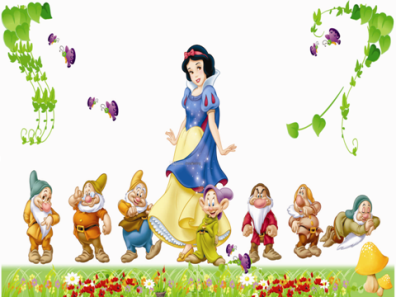 Вось і дапамаглi мы Беласнежцы адшукаць братоў гномаў i зняць з iх чары. Беласнежка i гномы пайшлi  дадому ў свой лясны домiк. Падвядзенне вынiкаў урока- З якой геаметрычнай фiгурай пазнаёмiлiся на ўроку?- Якая фiгура называецца прамавугольнiкам?- Якiм казачным героям дапамагалi?6.Рэфлексiя-На гэтым урок наш скончаны. Дзякую ўсiх за работу!(Слайд № 13)                     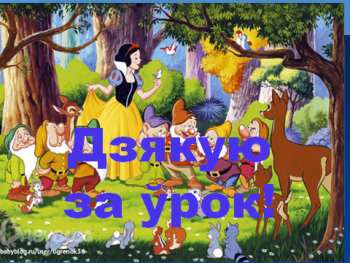 